Bogotá D.C., noviembre 2 de 2020DoctorALFREDO RAFAEL DELUQUE ZULETAPresidente Comisión Primera Constitucional PermanenteCámara de RepresentantesAsunto: Informe de ponencia para primer debate al Proyecto de Ley N. 050 de 2020 Cámara.Apreciado presidente:En cumplimiento del encargo que me hiciera la Mesa Directiva de la Comisión Primera Constitucional Permanente y en desarrollo de lo dispuesto en los artículos 150, 153 y 156 de la Ley 5° de 1992, me permito radicar el informe de ponencia positiva al Proyecto de Ley N. 050 de 2020 Cámara “Por medio de la cual se establecen medidas para prevenir y erradicar la violencia contra las mujeres en la vida política y se dictan otras disposiciones”.Cordialmente, ADRIANA MAGALI MATIZ VARGAS Representante a la Cámara Departamento del TolimaPartido Conservador ColombianoINFORME DE PONENCIA PARA PRIMER DEBATE ALPROYECTO DE LEY N. 050 DE 2020 CÁMARA “Por medio de la cual se establecen medidas para prevenir y erradicar la violencia contra las mujeres en la vida política y se dictan otras disposiciones”.La presente ponencia consta de las siguientes partes: TRÁMITE DE LA INICIATIVA.OBJETIVO.ASPECTOS IMPORTANTES DE LA INICIATIVA.VIOLENCIA POLÍTICA CONTRA LA MUJER - LEY MODELO MESECVI. PANORAMA COLOMBIANO FRENTE A LA VIOLENCIA POLÍTICA CONTRA LA MUJER. CONSECUENCIAS DE LA VIOLENCIA CONTRA LA MUJER EN ESCENARIOS DE DEMOCRACIA. AUDIENCIA PÚBLICA.MARCO CONSTITUCIONAL Y LEGAL.Conflicto de interés.PLIEGO DE MODIFICACIONES.PROPOSICIÓN.TEXTO PROPUESTO PARA PRIMER DEBATE EN CÁMARA.TRÁMITE DE LA INICIATIVAEl Proyecto de Ley N. 050 de 2020 Cámara “Por medio de la cual se establecen medidas para prevenir y erradicar la violencia contra las mujeres en la vida política y se dictan otras disposiciones”, es de autoría de las Honorables Senadoras Nadya Georgette Blel Scaf, Esperanza Andrade de Osso, Nora María García Burgos, Myriam Alicia Paredes Aguirre, Soledad Tamayo Tamayo y las Honorables Representantes Adriana Magali Matiz Vargas, Diela Liliana Benavides Solarte, María Cristina Soto De Gómez y Nidia Marcela Osorio Salgado, y fue radicado el día 20 de julio de 2020 y publicado en la Gaceta del Congreso número 646 de 2020. El 13 de agosto de la presente anualidad fue recibido en la Comisión Primera de la Cámara de Representantes y por designación de la Mesa Directiva de esa Comisión le correspondió a la Representante Adriana Magali Matiz Vargas, rendir Informe de ponencia para primer debate en la Cámara de Representantes.OBJETOEstablecer medidas para la prevención y erradicación de la violencia contra las mujeres en la vida política, a fin de asegurar que ejerzan plenamente sus derechos político-electorales y participen en forma paritaria y en condiciones de igualdad en todos los espacios y funciones de la vida política y pública, particularmente en los niveles decisorios de las diferentes ramas y órganos de poder público.ASPECTOS IMPORTANTES DE LA INICIATIVAEn Colombia hemos avanzado en la superación de las brechas de igualdad de género, sin embargo, los nuevos escenarios de participación de la mujer han permitido visibilizar conductas violentas específicas con ocasión al género, una de ellas, corresponde a la llamada violencia política contra la mujer. En nuestro país, alrededor del 64% de las mujeres que ostentan cargos de elección popular, han sufrido conductas relacionadas a la violencia política (NIMD), siendo el acto de violencia más común la restricción en el uso de la palabra (23.8%), seguido de la ocultación de recursos financieros o administrativos durante la gestión (22.31%). Así, con el ánimo de fortalecer la democracia colombiana, mediante el establecimiento de garantías en favor de las mujeres que incursionan a la vida política, se presenta esta iniciativa que adopta las propuestas de la ley modelo “Ley Modelo Interamericana Para Prevenir, Sancionar y Erradicar la Violencia contra las Mujeres en la Vida Política”, propuesta por el Comité de Expertas (CEVI) del Mecanismo de Seguimiento a la Aplicación de la Convención de Belém do Pará (MESECVI).  VIOLENCIA POLÍTICA CONTRA LA MUJER - LEY MODELO MESECVI. En el marco de las acciones de seguimiento de la Convención de Belém do Pará o Convención Interamericana para Prevenir, Sancionar y Erradicar la Violencia contra la Mujer (MESECVI), de la cual es miembro el Estado Colombiano, se adoptó la Declaración sobre la Violencia y el Acoso Político contra las Mujeres para el año 2015. Esta constituye, el primer acuerdo regional íntegro sobre violencia contra las mujeres en la vida política. Dicha declaración, compromete a los Estados miembros a impulsar la adopción de normas, programas y medidas para la prevención, atención, protección y erradicación de esta violencia, por ello, el Comité de Expertas del MESECVI adoptó una Ley Modelo con el propósito de coadyuvar en el proceso de armonización de la Convención de Belém do Pará con los marcos jurídicos nacionales en materia de violencia contra las mujeres en la vida política.La importancia de adoptar un texto normativo específico en materia de violencia en contra de la mujer, radica en el reconocimiento de derechos y el mandato a las autoridades a actuar frente a la comisión de estas conductas. Lamentablemente en Colombia, frente a las denuncias presentadas por violencia política contra la mujer no ocurre nada, ya que las entidades no poseen las herramientas jurídicas para realizar seguimiento y adelantar las medidas de corrección.   PANORAMA COLOMBIANO FRENTE A LA VIOLENCIA POLÍTICA CONTRA LA MUJER. Las investigaciones en torno a violencia política contra la mujer en el contexto colombiano son recientes y escasas; sin embargo, los estudios realizados sugieren que estas prácticas se han convertido en hechos sociales cotidianos de nuestro entorno, a tal punto que es aceptada la violencia entre las mujeres que desempeñan cargos de elección popular, como un costo normal del ejercicio de la actividad política (NIMD).Otras investigaciones revelan que, si bien, algunos partidos políticos reconocen la necesidad de incluir a las mujeres en la política como parte de sus estatutos, en la práctica estas organizaciones no apoyan activamente la participación de las mujeres, al no incluirlas como parte de las directivas partidarias, violar las leyes de financiación y presupuesto para las candidaturas femeninas, y la asignación de mujeres como “relleno” en las listas de candidatos (MGCI, 2016).Ahora bien, una aproximación estadística a nuestro contexto se establece a partir del estudio “Mujeres y Participación Política en Colombia: el fenómeno de la Violencia contra las Mujeres en Política” adelantado por el Instituto Holandés para la Democracia Multipartidaria (NIMD), del cual se destacan las siguientes cifras: “El 30% de las encuestadas afirmó que nunca ha sido víctima de violencia de este tipo. Sin embargo, al mirar los resultados de manera más detallada es posible cuestionar este resultado pues un gran número de mujeres (63%) reportó haber sido víctima de acciones específicas de violencia. Entre las mujeres electas para cargos plurinominales, el acto de violencia más común fue la restricción en el uso de la palabra (23.8%), seguido de la ocultación de recursos financieros o administrativos durante la gestión (22.31%)”. Ello evidencia el escaso conocimiento que se posee frente al fenómeno de la violencia política contra la mujer, no solo por los perpetradores si no por quienes asumen la calidad de víctima.De las mujeres encuestadas en cargos plurinominales, el 47% reportaron que la mayor parte de los perpetradores eran colegas de la corporación a la que pertenecían, el 34% reportó que eran miembros de su propio partido, el 32.9% afirmó que fueron servidores públicos, y el 31.87% fueron víctimas de actos por parte de ciudadanos. Entre las alcaldesas, el 43.7% reportó que le faltaron al respeto y el mismo porcentaje reportó que se le cuestionó su capacidad para ejercer su labor, fueron llamadas por apelativos y recibieron amenazas. El 31% fue objeto de acusaciones. En el caso de las alcaldesas, el 85.7% reportó ser víctima de acciones por parte de ciudadanos, el 42.86% por parte de miembros del Concejo, el 28.57% por miembros de la comunidad y un 12.43% por parte de miembros de su propio partido.ACTOS DE VIOLENCIA POLÍTICA MÁS COMUNES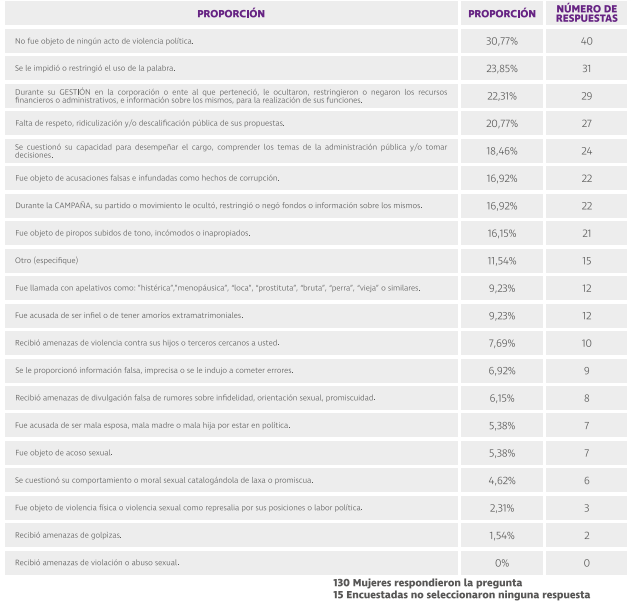 Fuente: NIMD:  https://colombia.nimd.org/wp-content/uploads/2016/11/El-feno%CC%81meno-de-la-Violencia-contra-las-Mujeres-en-Poli%CC%81tica-Agosto-2017.pdf. Adicional a lo anterior es importante precisar que al igual que la violencia contra las mujeres en general, la violencia contra las mujeres en política tiene varias manifestaciones. Las formas más evidentes según Netherlands Institute for Multiparty Democracy - NIMD son la violencia física, (incluida la violencia sexual) y la psicológica. También se han identificado manifestaciones de carácter económico y simbólico. Estos dos últimos tipos de manifestaciones han sido debatidos por algunos investigadores o son descartados simplemente como manifestaciones de “sexismo institucional” (Piscopo, 2016b). Sin embargo, y de acuerdo con una amplia literatura sobre violencia contra las mujeres, estas manifestaciones deben ser consideradas como formas de violencia (Krook y Restrepo Sanín, 2016a), es más, según el más reciente estudio del  NIMD, las manifestaciones de violencia política más recurrentes son las de tipo psicológico (acoso sexual y laboral, discriminación, difamación, chismes, descalificación y amenazas) y simbólico (difusión de imágenes sexualizadas, apagar el micrófono o abandonar el recinto cuando las mujeres están hablando, negar el uso de la palabra y usar las redes sociales para incitar la violencia contra las mujeres).MANIFESTACIONES DE LA VIOLENCIA CONTRA LAS MUJERES EN POLÍTICA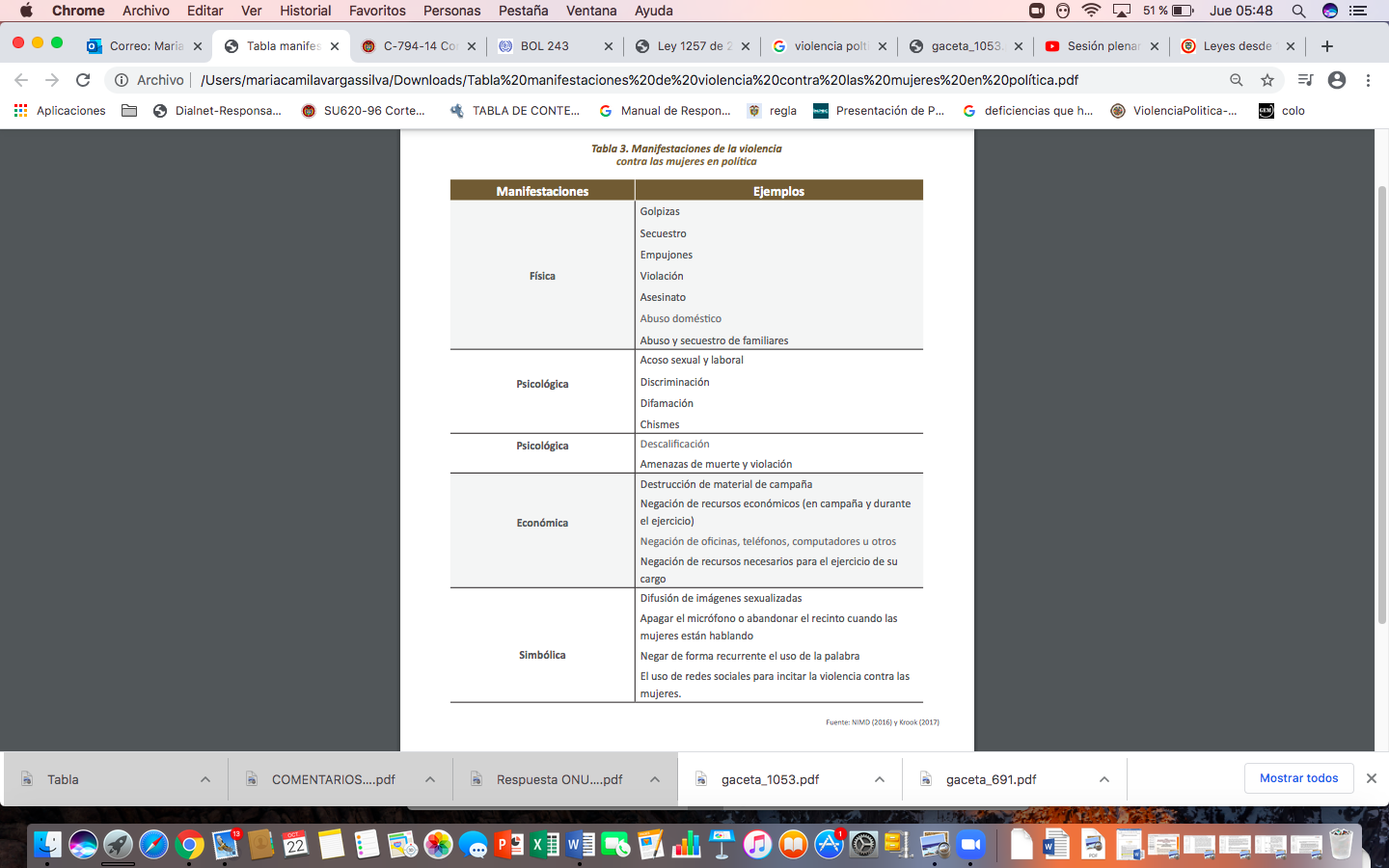 Fuente: Netherlands Institute for Multiparty Democracy - NIMDCada una de estas manifestaciones de violencia política realizadas en contra de las mujeres colombianas, evidencia una grave afectación a los procesos participativos y al fortalecimiento de la democracia desde la perspectiva de género, sobre todo, la disminución de las garantías de paridad en los escenarios de toma de decisiones, ya que esta no solo se mide por el número de mujeres en cargos dirección o toma de decisiones políticas, sino también la existencia de condiciones para el ejercicio igualitario de los derechos y funciones con ocasión al cargo. Por otra parte, en informe presentado por la MOE sobre violencia política del primer semestre de 2020: “Un país sin líderes no es un país”, nos permite constatar la realidad alarmante de este fenómeno. De acuerdo con este informe, se registraron 57 hechos de violencia física contra mujeres líderes políticas, sociales y comunales, cifra que refleja un incremento del 18.8% frente al mismo periodo en 2019. De estos hechos, 19 fueron contra lideresas políticas, 35 contra lideresas sociales y 3 contra lideresas comunales. La violencia política contra las mujeres y en particular, contra las lideresas, es un fenómeno que se ha recrudecido en los últimos años. Este informe expone un crecimiento constante del número de afectaciones en contra de los liderazgos ejercidos por mujeres. En el 2016 se registraron 17 hechos de violencia contra lideresas, mismos que incrementaron a 20 en el 2017, posteriormente a 29 en el 2018, a 48 en 2019 y finalmente, a 57 en 2020. VIOLENCIA POLÍTICA CONTRA LIDERESAS Fuente: Tomado de intervención audiencia pública MOE.CONSECUENCIAS DE LA VIOLENCIA CONTRA LA MUJER EN ESCENARIOS DE DEMOCRACIA. La violencia política contra la mujer puede evidenciarse en diversos aspectos del ejercicio de derechos políticos, sin embargo, las consecuencias en los escenarios de elección de democracias representativas, son las más devastadoras, ya que no solo restringen derechos particulares, sino que impactan en derechos colectivos y principios constitucionales democráticos. De acuerdo con el estudio Prevenir La Violencia Contra Las Mujeres Durante Las Elecciones (ONU MUJERES), dentro de las principales consecuencias es escenarios electorales se destacan: Fuente. ONU Mujeres y PNUDEn consideración a lo anterior, resulta significativo indicar que, estas consecuencias de la violencia política conllevan a que las brechas que hoy existen en Colombia respecto de la participación de las mujeres en la vida política se intensifiquen y que, por lo tanto, sea aún más difícil alcanzar la paridad de género:MUJERES EN EL CONGRESO DE LA REPÚBLICAFuente: Informe denominado “Balance de la Participación Política de las Mujeres Elecciones 2018” de ONU Mujeres y Registraduria Nacional y el CNEDe 279 curules del Congreso, 55 están ocupadas por mujeres (19.7%), lo que permite evidenciar que Colombia sigue estando por 11 puntos porcentuales por debajo del promedio regional de las Américas, que esta en un 30.7% de mujeres en Parlamentos. GOBERNACIONESFuente: Informe denominado “Balance de la Participación Política de las Mujeres Elecciones 2018” de ONU Mujeres y Registraduria Nacional y el CNEEn las Gobernaciones para el periodo 2016 – 2019, la mujeres elegidas representaron un 20%, respecto de las candidatas, mientras que para 2020 – 2023 tan solo representaron el 10%. ALCALDIASFuente: Informe denominado “Balance de la Participación Política de las Mujeres Elecciones 2018” de ONU Mujeres y Registraduria Nacional y el CNEEn las Alcaldías para el periodo 2016 – 2019, las mujeres elegidas representaron un 20.6%, respecto de las candidatas, mientras que para 2020 – 2023 fueron el 17.5%ASAMBLEASFuente: Informe denominado “Balance de la Participación Política de las Mujeres Elecciones 2018” de ONU Mujeres y Registraduria Nacional y el CNEPara el periodo 2020 – 2023, resultaron elegidas el mismo número de mujeres que para el periodo 2008 – 2011 en las asambleas, cuando estos periodos reportan una diferencia de 926 candidatas.CONCEJOSFuente: Informe denominado “Balance de la Participación Política de las Mujeres Elecciones 2018” de ONU Mujeres y Registraduria Nacional y el CNEEn relación a los concejos la cifra no es más alentadora, ello por cuanto tan solo se tuvo un aumento de 30 concejalas, entre los periodos 2016 – 2019 y 2020 – 2023, mientras que por ejemplo entre los periodos 2008 – 2011 y 2012 – 2015, la diferencia fue de 354 mujeres más, es decir, un aumento del 21.4%.Es por ello, que resulta transcendental adoptar medidas tendientes a contrarrestar todas estas conductas que desincentivan la participación femenina en los escenarios políticos- electorales.  AUDIENCIA PÚBLICA A continuación, se expondrán las observaciones recibidas por parte de la ciudadanía y distintas organizaciones, en la audiencia pública adelantada en la Comisión Primera Constitucional el día 09 de octubre de 2020:Honorable Senadora NADIA BLEL: Precisó que alrededor del  64% de las mujeres del país, que ostentan cargos de elección popular han sufrido alguna conducta relacionada con  violencia política, siendo el acto más común la restricción al uso de la palabra seguido de la ocultación de recursos financieros o administrativos durante su gestión. Así mismo indicó que esta iniciativa quiere abordar la violencia política como un fenómeno real y especifico, diferente a las otras manifestaciones de violencia que ya se encuentran contempladas en la ley, además busca elaborar herramientas para enfrentar esas conductas que limitan el ejercicio del derecho político y buscar condiciones de equidad.Dra. RAQUEL V. MUNT - Directora Ejecutiva de la Women's Democracy Network, WDN Argentina: Señaló que Argentina no tiene una ley específica de violencia política, no obstante cuenta con una ley macro de protección integral para erradicar la violencia contra la mujer en todos los ámbitos, precisando que en 2019 se añadió la modalidad de la violencia política. Así mismo expuso que en argentina 8 de cada 10 legisladoras han sufrido violencia durante su carrera y el 50% tiene que ver con violencia psicológica asociada a amenazas y presiones en ejercicio de sus funciones, indicando que lo que se busca con ello es desalentar la participación política de las mujeres, lo cual atenta contra la democracia. Adicionalmente manifestó que el 90% de las militantes, es decir mujeres que recién se están enlistando e iniciando su carrera política, han sufrió algún tipo de violencia en su trayectoria, y que el 60% de los episodios de violencia política que sufren las mujeres es en internet a través de las redes sociales. Finalmente señaló que este proyecto es muy importante y hace foco en los protocolos, determinando autoridades especificas con roles puntuales, además del tema de las sanciones.Dra. CLAUDIA DE ÁVILA - Diputada Propietaria al Parlamento Centroamericano Partido Arena: Precisó que la violencia política no solo afecta a las mujeres sino también a todo el entorno familiar. De otra parte manifestó que introdujo en el Parlamento Centroamericano la creación de una normativa regional para prevenir, sancionar y erradicar la violencia política en contra de la mujer, la cual ya tuvo un dictamen favorable y se espera llegue a todas la región, a todos los congresos y a todas las asambleas. Finalmente indicó que la violencia política contra las mujeres, es lo que hace que en muchas ocasiones den un paso al costado y desistan de seguir incursionado en la política, de ahí la necesidad que Colombia adopte esta ley y que sea una realidad, haciendo de la política un camino más digno para todas las mujeres.Dra. ADRIANA M. FAVELA HERRERA - Consejera del Instituto Nacional Electoral de México, INE, y presidenta de la Asociación de Magistradas Electorales de las Américas, AMEA: Manifestó que el proyecto es un avance muy importante para Colombia, quien se sumaría a los demás países de Latinoamérica que ya están legislando sobre este tema tan fundamental para prevenir y erradicar la violencia contra las mujeres en la vida política. De otra parte, señaló que México ya tiene una ley que trata de prevenir y erradicar este gran flagelo, la cual fue publicada en el diario oficial de la federación el 13 de abril de 2020, y que tiene varias aristas, entre ellas:Un concepto de lo que debe entenderse por violencia política contra las mujeres con razón de género.Un ámbito de protección, el cual está a cargo de las autoridades electorales.Un catálogo de conductas que generan la violencia política, las cuales son aproximadamente 25, que han sido consolidadas de casos reales vividos por mujeres Mexicanas. Unas medidas cautelares, que permiten a las autoridades adoptar correctivos urgentes para frenar estos casos de violencia. Así mismo cuentan con medidas de protección, de reparación y sanciones a imponerse.Finalmente, precisó que el proyecto de ley No 050 de 2020, tiene elementos que son muy similares a los adoptados en México, y que es una iniciativa de avanzada, que permitirá marcar una pauta para que Colombia avance en este tema, sin embargo, señaló que no será un camino fácil, de ahí la necesidad de crear una sinergia entre las legisladoras para poder tener éxito.Dra. KATIA URIONA GAMARRA - Consultora Internacional, Expresidenta del Tribunal Supremo Electoral de Bolivia: Indicó que es necesario e imprescindible crear un marco jurídico que contribuya a la superación de las brechas respecto de la participación política de las mujeres, expresada en la problemática de la violencia por razón de género. Adicionalmente señaló que la violencia política es vulneratoria de los derechos humanos y que por ello hoy Colombia enfrenta el imprescindible desafío de avanzar en la protección de los derechos políticos electorales de las mujeres. Así mismo manifestó que en Bolivia existe la ley específica contra la violencia y el acoso político, la ley de régimen electoral y la ley de organizaciones políticas, las cuales reconocen el acoso y la violencia policía como un delito electoral.CAROLINA MOSQUERA – Delegada de Sisma Mujer: Señaló que la violencia contra las mujeres en política, vulnera su derecho humano de vivir una vida libre de violencia, así como el derecho a la participación y sus derechos políticos, además tiene un efecto atemorizante sobre el colectivo de mujeres, al operar como un mecanismo de control para desincentivar su participación en política en especial de las mujeres jóvenes. De otra parte indicó que el proyecto de ley avanza en proponer medidas  para la prevención y la erradicación de esta violencia, lo cual opera y tiene un efecto muy positivo, para enfrentar la subrepresentación de las mujeres en la política y para incrementar y normalizar la presencia de este genero en los espacios de poder. Adicionalmente manifestó que este proyecto apunta al cumplimiento de la obligación constitucional de la paridad, por cuanto esta no se mide solamente por el número de mujeres que ocupan el espacio público y político, sino también considera la existencia de determinadas condiciones igualitarias para la realización efectiva de los derechos políticos, en esa dirección la erradicación de la violencia política contra las mujeres se configura como una condición para la paridad. Finalmente sugirió frente al contenido de la iniciativa lo siguiente: Se debe contemplar como otra manifestación de la violencia los señalamientos o las estigmatizaciones por parte de contrincantes políticos o los seguidores del contrincante político, si estos hechos derivan de una discriminación por el hecho de ser mujer. Con relación con las medidas de prevención, propuso adicionar el fortalecimiento de las redes de mujeres políticas, el reconocimiento y respaldo público en medios de comunicación y redes sociales por canales institucionales sobre las agendas de trabajo que realizan las mujeres en política y la formación continua para mujeres en política fortaleciendo sus liderazgos.Frente a la recopilación de información estadística, precisó que los indicadores que se recopilen deben hacer parte de la batería de indicadores que maneja el Sistema Integrado de Información sobre Violencias de Género.Dra. IDAYRIS YOLIMA CARRILLO PÉREZ – Experta electoral y consultora internacional, Expresidenta del Consejo Nacional Electoral, CNE, y de la Asociación de Magistradas Electorales de las Américas, AMEA: Manifestó que si bien la ley 1257 de 2008 establece normas de sensibilización, prevención y sanción de todas las formas de violencia y discriminación contra las mujeres, eso podría ser suficiente pero no, la historia demuestra que no es así, que las normas de protección de derechos de las mujeres deben ser específicas para no dejar que el operador jurídico tenga ningún margen que le permita apartarse de una decisión que tiene que ser eficaz. Respecto a la iniciativa señaló que es necesario hacer acuerdos políticos, por cuanto la violencia no es un asunto de mujeres, sino un asunto de hombres y de mujeres que entienden que la igualdad, la equidad y la no discriminación son mandatos constitucionales y no el querer de una congresista. Respecto al contendido de la inicitativa indicó que si bien el proyecto establece una modificación de la ley 734 de 2002 esta fue derogada por ley 1952 del 2019, de manera que habría que reformar ambas normas, adicionalmente propuso la creación de un observatorio de violencia política contra las mujeres donde participe el sector público y el sector privado.Dra. NATHALI RÁTIVA MARTÍNEZ – Especialista en participación y representación política de las mujeres del Instituto Holandés para la Democracia Multipartidaria- Colombia: Señaló que en los últimos años desde el Instituto Holandés para la Democracia Multipartidaria han venido realizando una serie de informes con el propósito de medir y caracterizar el fenómeno de la violencia contra las mujeres en política, encontrando que hoy en Colombia 6,8 de cada 10 mujeres son víctimas de este tipo de violencia, siendo las manifestaciones más recurrentes las de tipo psicológico y las de tipo simbólico, violencia que sin duda afecta la consolidación de la democracia en el país, en la medida en que impide el goce efectivo de los derechos electorales y políticos de las mujeres colombianas y a su vez limita la inclusión de sus necesidades, de sus intereses y de sus propuestas en la agenda política actual. Adicionalmente manifestó que en los últimos años y gracias a la aprobación de la ley de cuotas, las mujeres han venido ocupando más cargos de elección popular, su presencia en escenarios altamente masculinizados ha puesto en evidencia aún más las múltiples agresiones de las que son víctimas y que tienen como único propósito limitar, obstruir, dificultar y menoscabar o anular el derecho a la participación política y electoral de las mujeres, por esta razón es fundamental la implementación de medidas específicas para prevenir, mitigar y sancionar este fenómeno sistemático que afecta a las mujeres políticas en toda su diversidad sin importar su ideología política. Finalmente precisó que la violencia contra las mujeres en política es una consecuencia no deseada de la participación política y es el reflejo de esas reacciones y de esas resistencias de aquellos que se niegan a redistribuir el poder, por eso es necesario tomar medidas contundentes que les permitan a las mujeres ejercer sus derechos políticos y electorales libres de violencia.ALEXANDRA QUINTERO – Delegada de la Secretaría Distrital de la Mujer: Manifestó que para la Secretaria es muy importante el trámite de iniciativas de este tipo, que promueven el empoderamiento y la participación efectiva de las mujeres en política, creando herramientas que permitan avanzar en la eliminación de las violencias. Adicionalmente indicó que el fundamento jurídico del articulado y las medidas que desarrolla, están acordes con el marco internacional y el marco nacional que buscan materializar la igualdad entre hombres y mujeres en los ámbitos públicos y políticos.ALEJANDRA BARRIOS – MOE: Señaló que la violencia politica no es un tema solamente del Congreso de la República es un tema público, como quiera que en el primer semestre de 2020 ya se han registrado 57 hechos de violencia física contra las mujeres que hacen política desde los liderazgos sociales, políticos y comunales, así mismo advirtió, que desde el 2016 hasta ahora, estos hechos se ha venido incrementando cada año, pasando de 17 casos reportados en el 2016 a 57, de ahí la necesidad de que el proyecto hable de los diferentes escenarios de participación de la mujer.LUISA PEÑA – MOE: Advitió que es importante incluir en el articulado medidas cautelares que permitan tener una restitución de derechos, incluso aunque dentro del proceso no se hayan impuesto las saciones especificas, ello con el fin de evitar un perjuicio mayor y hacer cesar el daño. De otra parte indicó que es necesaria la inclusión de las organizaciones sociales porque el ejercicio de la vida política no está solo en lo electoral. Dra DORIS MÉNDEZ – Magistrada CNE: Señaló que no basta sólo con una regulación que promueva una cuota de género para lograr la inclusión real de las mujeres en los escenarios del poder político, se necesita de la implementación de nuevas medidas que combatan la violencia contra las mujeres, ello por cuanto la igualdad no se mide sólo por el número de curules que ocupan, sino por el grado de libertad para ejercer la política sin violencia, sin discriminación y sin estereotipos, adicionalmente precisó que la violencia contra la mujer en política es la principal barrera del goce efectivos de sus derechos.Dra. AIDUBBY MATEUS – Alcaldesa de Gámbita Santander: Indicó que el liderazgo político ejercido por mujeres es un espacio que cada vez toma más fuerza, de ahí la importancia que a través de una cátedra desde la infancia, se forme a lo niños, niñas y adolescentes sobre el respeto y la igualdad de oportunidades para todos. Dra.  MIRIAM PRADO CARRASCAL – Exalcaldesa del municipio de Ocaña,  Red de Mentoras de la Federación Colombiana de Municipios: Precisó la importancia de adoptar un observatorio de mujeres víctimas de la violencia política, que sirva como instrumento no solo para la expedición de leyes, sino también de experiencia y de apoyo moral y psicológico para aquellas mujeres aspirantes a cargos elección popular, con el fin de evitar que sean señaladas o maltratadas psicológica, física y económicamente.Dra. KARINA GARZÓN – Alcaldesa Arbelaez – vocera Red Alcaldesas: Manifestó que hoy desafortunadamente Colombia no tiene un control, ni una regulación que sancione de manera efectiva la violencia contra las mujeres en la vida política, indicando que las denuncias de la mujeres lideres en su gran mayoría se archivan sin que pase nada, por ello realizó un llamado para que se adopte una estrategia integral que permita a las mujeres ejercer sus derechos políticos sin ningún tipo de violencia. Dra. MERCEDES  VELASCO –  Alcaldesa Silvia – Cauca: Indicó que se deben buscar esfuerzos colectivos para poder resaltar el papel de la mujer en Colombia, eliminado la violencia política, mediante la adopción de acciones de protección.Dr. DAVID FLORES – Viva la ciudadanía: Precisó que todo proyecto que busque fortalecer la participación política de las mujeres y en este caso en particular de luchar contra la violencia política, es de vital importancia para fortalecer la democracia en nuestro país. Adicionalmente manifestó que es necesario buscar que exista una mayor articulación normativa del proyecto 050 con la ley 1257 de 2008, ello con la intención de generar un mecanismo subsidiario de protección de las mujeres. Finalmente señaló que es muy importante, que las medidas de protección al liderazgo que desempeñan las mujeres no sea solamente para las mujeres que ejercen un cargo en la política formal, sino también para mujeres que desempeñan un liderazgo político desde instancias de participación ciudadana, el cual necesita ser reconocido y protegido en este y en otros instrumentos legales.Dra. TERESA SALAMANCA  –  Ex alcaldesa de Córdoba: Señaló que uno de los factores desencadenantes de la gran apatía que hoy sienten las mujeres a tener participación en la vida pública, es falta la atención que se vive tras ser abusadas de cualquier manera ya sea mediante burlas, redes o panfletos, afectación que no solo las afecta directamente sino tambien a sus familias. Dra. ANA CAROLINA CARVAJAL – Alcaldesa de San Andrés de Cuerquia – Antioquia: Manifestó que este proyecto de ley va a marcar la historia en Colombia, porque el hecho de ser mujer no quiere decir, que no se tenga el derecho o la capacidad de llegar a un cargo de poder. Dra AURA DUARTE – Delegada de la Alta Consejeria Presidencial para la Equidad de la Mujer: Indicó que diferentes instrumentos internacionales han revelado la importancia de crear mecanismos para atender situaciones específicas que sufren las mujeres, como lo es la violencia política, la cual no permite garantizar la participación efectiva de las mujeres. De otra parte señaló que este proyecto no deberia ser necesario, sin embargo, hasta tanto los derechos de las mujeres no sea una realidad, se necesitarán estas medidas afirmativas que se espera sean provisionales, hasta poder llegar a un contexto de plena igualdad.Dra. GISELA ARIAS DELGADO – Delegada Defensoría del Pueblo: Precisó que los actos de violencia contra las mujeres defensoras no están asociados a la violencia común, sino a un tipo de violencia sociopolítica del género, indicando que este tipo de afectaciones persiste no solo en la esfera política sino en todas las esferas, de ahí la necesidad de visibilizar esta problemática, que obstaculiza la participación de la mujer en los escenarios políticos. De otra parte manifestó que la iniciativa representa un avance significativo en el cumplimiento de las obligaciones internacionales del estado colombiano, en materia de protección de las mujeres de la violencia sociopolítica, resultando fundamental que se divulgen investigaciones y se generen datos estadísticos sobre este tema para la toma de decisiones.ASTRID ELENA CHAVARRIA  – Alcaldesa de Toledo Antioquia: Indicó que el empoderamietno de las mujeres se debe hacer desde niñas y no solamente al momento en que se va a asumir un cargo público, precisando sobre la importancia crear escuelas de liderazgo político, donde se le enseñe a las mujeres a perder ese miedo a ocupar cargo de poder.MARCO CONSTITUCIONAL Y LEGAL  Constitución Política de Colombia  Artículo 1º.- “Colombia es un Estado social de derecho, organizado en forma de República unitaria, descentralizada, con autonomía de sus entidades territoriales, democrática, participativa y pluralista, fundada en el respeto de la dignidad humana, en el trabajo y la solidaridad de las personas que la integran y en la prevalencia del interés general”.Artículo 43º.- “Mujer y el hombre tienen iguales derechos y oportunidades. La mujer no podrá ser sometida a ninguna clase de discriminación. Durante el embarazo y después del parto gozará de especial asistencia y protección del Estado, y recibirá de este subsidio alimentario si entonces estuviere desempleada o desamparada.  El Estado apoyará de manera especial a la mujer cabeza de familia”.Artículo 45. “Adolescente tiene derecho a la protección y a la formación integral. El Estado y la sociedad garantizan la participación de los jóvenes en los organismos públicos y privados que tengan a cargo la protección, educación y progreso de la juventud”. Artículo 67. “La educación es un derecho de la persona y un servicio público que tiene una función social; con ella se busca el acceso al conocimiento, a la ciencia, a la técnica, y a los demás bienes y valores de la cultura”.Artículo 365. “Los servicios públicos son inherentes a la finalidad social del Estado... Los servicios públicos estarán sometidos al régimen jurídico que fije la ley, podrán ser prestados por el Estado, directa o indirectamente, por comunidades organizadas, o por particulares”.Artículo 366. “El bienestar general y el mejoramiento de la calidad de vida de la población son finalidades sociales del Estado. Será objetivo fundamental de su actividad la solución de las necesidades insatisfechas de salud, de educación, de saneamiento ambiental y de agua potable”. Legislación Colombiana  Además de los derechos y garantías reconocidas constitucionalmente, el marco jurídico regulatorio colombiano, propende por garantizar la educación a las adolescentes:LEY 1098 DE 2006 Código de Infancia y Adolescencia.  Artículo 41. “OBLIGACIONES DEL ESTADO. “El Estado es el contexto institucional en el desarrollo integral de los niños, las niñas y los adolescentes. En cumplimiento de sus funciones en los niveles nacional, departamental, distrital y municipal deberá…”LEY 30 de 1992 Por la cual se organiza el servicio público de la Educación Superior:Artículo 84. El gasto público en la educación hace parte del gasto público social de acuerdo con lo dispuesto en los artículos 350 y 366 de la Constitución Política de Colombia. Artículo 112. Para proveer y mantener un adecuado financiamiento de las matrículas y sostenimiento de los estudiantes, se fortalece el fondo de crédito educativo del Instituto Colombiano de Crédito Educativo y Estudios Técnicos en el Exterior (ICETEX). LEY 1012 del 2006 Por medio de la cual se reforma los artículos 111 y 114 de la ley 30 de 1992, sobre créditos Departamentales y Municipales para la educación superior. Articulo. 1º. El artículo 111 de la Ley 30 de 1992 quedara así:Artículo 111. Con el fin de facilitar el ingreso y permanencia en las instituciones educación superior, a las personas de escasos ingresos económicos de la nación, las entidades territoriales y las propias instituciones de este nivel de educación, establecerán una política general de ayudas y créditos para los mencionados estudiantes. Su ejecución le corresponderá al Instituto Colombiano de Crédito Educativo y Estudios Técnicos en el Exterior, Icetex y a los fondos Educativos Departamentales y Municipales que, para tales fines, se creen. Estas entidades determinaran las modalidades o parámetros para el pago que, por concepto de derechos pecuniarios, hagan efectivas las instituciones de educación superior. Artículo 2º. El artículo 114 de la Ley 30 de 1992 quedará así: Artículo 114. Los recursos fiscales de la Nación destinados a becas o a créditos educativos universitarios en Colombia, deberán ser girados exclusivamente al Instituto Colombiano de Crédito Educativo y Estudios Técnicos en el Exterior, Icetex, y a él corresponde su administración. PARÁGRAFO 1o. Los recursos que por cualquier concepto reciban las distintas entidades del Estado para ser utilizados como becas, subsidios o créditos educativos, deberán ser trasladados al Instituto Colombiano de Crédito Educativo y Estudios Técnicos en el Exterior, Icetex, o a los Fondos Educativos que para fines de crédito se creen en las entidades territoriales a las que se refiere el parágrafo 2o del presente artículo. PARÁGRAFO 2o. Los departamentos y municipios podrán crear o constituir con sus recursos propios, fondos destinados a créditos educativos universitarios. PARÁGRAFO 3o. El Instituto Colombiano de Crédito Educativo y Estudios Técnicos en el Exterior, Icetex, y los Fondos Educativos, en el respectivo nivel territorial, adjudicarán los créditos y becas teniendo en cuenta, entre otros, los siguientes parámetros: a) Excelencia académica; b) Nivel académico debidamente certificado por la institución educativa respectiva; c) Escasez de recursos económicos del estudiante debidamente comprobados; d) Distribución regional proporcional al número de estudiantes; e) Distribución adecuada para todas las áreas del conocimiento. PARÁGRAFO 4o. Las Asambleas y los Consejos en el momento de creación del Fondo Educativo, darán estricto cumplimiento a lo dispuesto en el artículo 7o de la Ley 819 de 2003.  De igual manera, la entidad otorgante de crédito dará prioridad laboral a sus beneficiarios profesionales. PARÁGRAFO 5o. En toda cuestión sobre créditos educativos que no pudiere regularse conforme a las reglas de esta ley, se aplicaran las disposiciones que rigen los créditos educativos del Icetex.  Conflicto de interés En virtud del Artículo 286 de la Ley 5 de 1992 y del Artículo 1 de la ley 2003 de 2009, este proyecto de ley reúne las condiciones de los literales a y b de las circunstancias en las cuales es inexistente el conflicto de interés, toda vez que es una iniciativa de interés general que puede coincidir y fusionarse con los intereses del electorado.PLIEGO DE MODIFICACIONESLas modificaciones propuestas surgen de la mesa técnica de trabajo integrada por las Unidades de Trabajo Legislativo de las Congresistas Adriana Matiz y Nadia Blel, el Grupo de Interés sobre la Reforma Política – GIREPO constituido por Misión de Observación Electoral –MOE, Netherlands Institute for Multiparty Democracy –NIMD, Instituto Nacional Demócrata- NDI,  ONU Mujeres,  Artemisas, Corporación Sisma Mujer, Comisión Colombiana de Juristas, Congreso Visible, Católicas por el derecho a decidir –CDD, Casa de la Mujer,  Transparencia por Colombia, Regional MOE Montería,  Red Nacional de Mujeres, Ruta Pacífica de las Mujeres, Viva la Ciudadanía. Asimismo, de las observaciones recibidas por parte de la ciudadanía y distintas organizaciones, en la audiencia pública adelantada en la Comisión Primera Constitucional el día 09 de octubre de 2020:PROPOSIciÓNPor lo expuesto anteriormente solicito a la Comisión Primera Constitucional Permanente de la Honorable Cámara de Representantes, dar primer debate al Proyecto de Ley N. 050 de 2020 Cámara “Por medio de la cual se establecen medidas para prevenir y erradicar la violencia contra las mujeres en la vida política y se dictan otras disposiciones”, junto con el pliego de modificaciones propuesto.Cordialmente,ADRIANA MAGALI MATIZ VARGASRepresentante a la Cámara Departamento del TolimaPartido Conservador ColombianoTEXTO PROPUESTO PARA PRIMER DEBATE en cámara Proyecto de Ley N. 050 de 2020 Cámara“Por medio de la cual se establecen medidas para prevenir y erradicar la violencia contra las mujeres en la vida política y se dictan otras disposiciones”.El Congreso de ColombiaDECRETA:CAPÍTULO I DISPOSICIONES GENERALESArtículo 1°. Objeto. La presente ley tiene por objeto establecer medidas para la prevención, erradicación y sanción de la violencia contra las mujeres en la vida política, a fin de asegurar que ejerzan plenamente sus derechos político - electorales y participen en forma paritaria y en condiciones de igualdad en todos los espacios y funciones de la vida política y pública, especialmente tratándose de los niveles decisorios de las diferentes ramas y órganos de poder público.Artículo 2°.  Ámbito de protección.  La presente Ley protege a todas las mujeres que ostenten la calidad de servidoras públicas en los máximos niveles decisorios, precandidatas, candidatas, electas, militantes de partidos y/o movimientos políticos, lideresas sociales y comunales, en ejercicio de sus derechos de participación y representación política y ciudadana.Artículo 3°. Violencia contra las mujeres en la vida política. Se entiende por violencia contra la mujer en la vida política, la acción u omisión en el ámbito político o público que, basada en el género, cause daño a una o varias mujeres y que tenga por objeto o resultado limitar, anular o menoscabar el ejercicio efectivo de sus derechos político- electorales, el acceso al pleno ejercicio de las atribuciones inherentes a su cargo o su función del poder público, conducta que puede ser realizada en forma directa o a través de terceros.Este tipo de violencia se podrá manifestar mediante presión, persecución, hostigamiento, acoso, coacción, vejación, discriminación, amenazas o privación de la libertad o de la vida en razón del género.Artículo 4°. Derecho de las mujeres a una vida política libre de violencia. El derecho de las mujeres a una vida política libre de violencia, incluye, entre otros derechos reconocidos en las disposiciones vigentes: a) El derecho a ser libre de toda forma de discriminación en el ejercicio de sus derechos políticos- electorales. b) El derecho a vivir libre de patrones, estereotipos de comportamiento y de prácticas políticas, sociales y culturales basadas en conceptos de inferioridad o subordinación. Se considera estereotipo de género una opinión o un prejuicio generalizado acerca de atributos o características que mujeres y hombres poseen o deberían poseer o de las funciones sociales que ambos desempeñan o deberían desempeñar. Un estereotipo de género es nocivo cuando niega un derecho político - electoral, impone una carga, limita la autonomía de las mujeres, la toma de decisiones acerca de sus vidas y de sus proyectos vitales o su desarrollo personal o profesional en torno a las funciones del cargo.Artículo 5°. Manifestaciones de la violencia contra las mujeres en la vida política. Las conductas constitutivas de violencia contra la mujer en la vida política pueden manifestarse de manera física (se incluye la sexual), psicológica, simbólica y/o económica. Son actos de violencia contra las mujeres en la vida política los siguientes:a) Causen, o puedan causar, la muerte violenta de mujeres en razón de su participación o actividad política; b) Agredan físicamente a una o varias mujeres con objeto o resultado de menoscabar o anular sus derechos políticos- electorales; c) Amenacen o intimiden en cualquier forma a una o varias mujeres y/o a sus familias, y que tengan por objeto o resultado anular sus derechos políticos-electorales, incluyendo la renuncia al cargo o función que ejercen o postulan; d) Restrinjan o anulen el derecho al voto libre y secreto de las mujeres; e) Difamen, calumnien, injurien, lancen acusaciones irresponsables, avalen o reproduzcan mensajes de odio y o realicen cualquier expresión que denigre a las mujeres en ejercicio de sus funciones políticas, con base en estereotipos de género, con el objetivo o el resultado de menoscabar su candidatura, imagen pública, y/o limitar o anular sus derechos políticos- electorales.f) Amenacen, agredan o inciten a la violencia contra las defensoras de los derechos humanos, líderes sociales por razones de género, o contra aquellas defensoras de los derechos de las mujeres;g) Discriminen a la mujer en el ejercicio de sus derechos políticos, por encontrarse en estado de embarazo, parto, puerperio, licencia por maternidad, de acuerdo a la normativa aplicable;h) impidan o restrinjan la reincorporación de la mujer al cargo, cuando haga uso de la licencia de maternidad de acuerdo a la normatividad vigente.  i) Dañen en cualquier forma elementos de la campaña electoral de la mujer, impidiendo que la competencia electoral se desarrolle en condiciones de igualdad con ocasión al género; j) Proporcionen a los organismos electorales datos falsos o información incompleta de la identidad o sexo de la persona candidata con objeto de impedir el ejercicio de los derechos políticos de las mujeres; k) Restrinjan los derechos políticos de las mujeres debido a la aplicación de tradiciones o costumbres violatorios de la normativa vigente de derechos humanos; l) Divulguen imágenes, mensajes o revelen información de las mujeres en ejercicio de sus derechos políticos, por cualquier medio físico o virtual, en la propaganda político-electoral o en cualquier otra que, basadas en estereotipos de género transmitan y/o reproduzcan relaciones de dominación, desigualdad y discriminación contra las mujeres, con el objetivo de menoscabar su imagen pública y/o limitar sus derechos políticos; m) Revelen información personal o privada de la mujer, con el objetivo de utilizar la misma para obtener contra su voluntad la renuncia al cargo al que se postula o ejerce.n) Obstaculicen o impidan el acceso a la justicia de las mujeres para proteger sus derechos políticos- electorales o desconozcan las decisiones adoptadas;o) Impongan sanciones injustificadas y/o abusivas, impidiendo o restringiendo el ejercicio de sus derechos políticos- electorales en condiciones de igualdad; p) Limiten o nieguen arbitrariamente el uso de cualquier recurso y/o atribución inherente al cargo político que ocupa la mujer, impidiendo el ejercicio del cargo en condiciones de igualdad; q) Eviten por cualquier medio que las mujeres en ejercicio de sus derechos políticos- electorales asistan a cualquier actividad que implique la toma de decisiones, en igualdad de condiciones; r) Restrinjan el uso de la palabra de las mujeres en ejercicio de sus derechos políticos - electorales, impidiendo el derecho a voz de acuerdo a los reglamentos de las corporaciones públicas y las directrices impartidas por las respectivas mesas directivas, en condiciones de igualdad. s) Impongan por estereotipos de género la realización de actividades y tareas ajenas a las funciones y atribuciones de su cargo o posición o que tengan como resultado la limitación del ejercicio de la función política.t) Realicen actos constitutivos de acoso sexual que influyan en las aspiraciones políticas de la mujer y/o en las condiciones o el ambiente donde la mujer desarrolla su actividad política, pública y/o administrativa.u) Obliguen a la mujer a conciliar o a desistir cuando se encuentre en un proceso administrativo o judicial en defensa de sus derechos políticos.v) Usen indebidamente la denuncia en un proceso administrativo o judicial, con el objeto de entorpecer o limitar el ejercicio del cargo.w) Discriminen a la mujer por razones de color, edad, cultura, origen, credo religioso, estado civil, orientación sexual, condición económica, social o de salud, profesión, ocupación u oficio, grado de instrucción, condición de discapacidad, procedencia, apariencia física u otras que tengan por objetivo o resultado anular o menoscabar el reconocimiento, goce u ejercicio en condiciones de igualdad de derechos humanos y libertades fundamentales reconocidas por la Constitución y la ley.CAPÍTULO IIDE LAS MEDIDAS DE PREVENCIÓN Y ÓRGANOS RESPONSABLESSección IConsejería Presidencial para Equidad de la MujerArtículo 6°.  El Gobierno Nacional a través de la Consejería Presidencial para la Equidad de la Mujer, articulado con las Secretarías Municipales y Distritales de la Mujer y demás instancias de prevención y atención de violencia con ocasión al género, diseñará las políticas, planes, programas y proyectos necesarios para promover el derecho de las mujeres a una vida política libre de violencia.Los lineamientos que orientarán el desarrollo de estas acciones serán:a)  Promover la formación de liderazgos políticos de mujeres y el fortalecimiento de las redes de mujeres políticas. b) Formular estrategias de prevención y mitigación de riesgos de violencia contra la mujer en la vida política. c) Diseñar protocolos de atención oportuna para asegurar la protección de los derechos políticos- electorales de las mujeres víctimas de violencia política.d) Incluir al Sistema Integrado de Información sobre Violencia de Género (SIVIGE) mecanismos para la investigación y recopilación de estadísticas sobre las causas, consecuencias y frecuencia de la violencia contra las mujeres en la vida política, que permitan construir indicadores e información que recopile el marco de conocimiento de este tipo de violencia.e) Fortalecer los mecanismos de observación y acompañamientos en los procesos electorales con perspectiva de género.f) Promover en los espacios de comunicación institucional, el reconocimiento y respaldo del trabajo desempeñado por las mujeres en ejercicio de cargos públicos y las agendas de representación y participación política. g) Suscitar espacios de sensibilización y prevención de la violencia contra las mujeres en la vida política, así como campañas de conocimiento y aplicación de esta ley.Ministerio del InteriorArtículo 7°. Las políticas, planes, programas y proyectos que promuevan el derecho de las mujeres a una vida política libre de violencia, serán implementados y monitoreados por el Ministerio del Interior.Sección IIDe las Autoridades ElectoralesArtículo 8°. Corresponde a las autoridades electorales, en el marco de sus competencias, promover, garantizar y proteger los derechos políticos de las mujeres y atender y resolver, en los casos previstos, las denuncias de actos de violencia política que limiten el ejercicio de los derechos político – electorales.Artículo 9°. El Consejo Nacional Electoral regulará las medidas de prevención de violencia contra la mujer en la vida política, durante la actividad electoral, los procesos y campañas electorales y las sanciones por la realización de estas conductas. En el marco de esta competencia deberá adoptar las siguientes medidas:a) Establecer un protocolo de actuación de carácter interno que identifique las dependencias responsables, así como las medidas correctivas y el procedimiento sancionatorio aplicable ante los casos de violencia contra las mujeres en la vida política/ electoral. b) Velar por el cumplimiento de las medidas que se dispongan en los partidos políticos y movimientos políticos para la prevención, sanción y erradicación de la violencia contra las mujeres en la vida política y aplicar las sanciones correspondientes en caso de incumplimiento, de acuerdo con la normativa aplicable. c) Recopilar estadísticas sobre violencia contra las mujeres en la vida política en el ámbito electoral que permitan diagnosticar el problema y diseñar acciones concretas. La información deberá ser desagregada por criterios geográficos, étnicos y por tipo de liderazgo.d) Implementar campañas periódicas para prevenir y erradicar la violencia contra las mujeres en la vida política, en especial durante los procesos y campañas electorales. Parágrafo transitorio. El protocolo de actuación aplicable ante los casos de violencia contra las mujeres en la vida política/electoral, deberá ser adoptado en el término de seis (6) meses contados a partir de la expedición de la presente Ley.Sección IIIDe los Partidos y Movimientos PolíticosArtículo 10°. Los partidos o movimientos políticos, a través de la dependencia de género o del organismo facultado para ello, deberán adoptar al interior de la colectividad un protocolo de prevención de violencia contra la mujer en la vida política y las sanciones a interponer con ocasión a la vulneración de los derechos político- electorales de las mujeres. En los protocolos de prevención los partidos y movimientos políticos se comprometen a: a) Rechazar y sancionar cualquier expresión que implique violencia contra las mujeres en la vida política ejercida por los militantes, miembros y directivos del partido o movimiento político;b) Promover la participación política paritaria y en igualdad de condiciones;c) Impulsar programas especializados de capacitación sobre derecho electoral con perspectiva de género dirigida a la militancia del partido o movimiento político y a sus órganos de dirección.d) Disponer de mecanismos para la denuncia y seguimiento de casos de violencia contra la mujer en la vida política al interior del partido. e) Adoptar dentro de los valores éticos exigidos por el partido o movimiento político, el compromiso explícito con la prevención y erradicación de la violencia contra las mujeres en la vida política.f) Incluir en las pautas publicitarias del partido o movimiento político mensajes que promuevan la participación política de las mujeresParágrafo transitorio. El protocolo de actuación aplicable ante los casos de violencia contra las mujeres en la vida política, deberá ser adoptado por los partidos o movimientos políticos, en el término de seis (6) meses contados a partir de la expedición de la presente Ley.Artículo 11°. Es obligación de los aspirantes, precandidatos, candidatos o personas electas en los cargos de elección popular, abstenerse de cualquier acción u omisión que implique violencia contra las mujeres en la vida política, en los términos de la presente ley. La realización de esta conducta será sancionada en los términos del código de ética política del partido o movimiento político al que pertenezca, sin perjuicio de las demás sanciones a las que haya lugar.Artículo 12°. Los partidos o movimientos políticos deben informar al Consejo Nacional Electoral sobre los casos de violencia contra las mujeres en la vida política sobre los cuales haya tenido conocimiento y las medidas adoptadas para el restablecimiento de los derechos político- electorales.Para tal efecto, dispondrán de mecanismos de información que contengan el registro de los hechos y actuaciones adelantadas.Sección IVDe las Corporaciones Públicas.Artículo 13°. Las mesas directivas de las corporaciones públicas de elección popular reglamentarán protocolos de prevención de violencia contra la mujer en la vida política y mecanismos de protección en favor de las víctimas.Sección VDel Ministerio Público y Organizaciones Sociales.Artículo 14°.  La Procuraduría General de la Nación, la Defensoría del Pueblo y las Personerías Municipales o Distritales y demás órganos de defensa de los derechos humanos, prestarán acompañamiento y asesoría legal en los casos de violación de la presente ley, y de los derechos en ella consagrados con el fin de garantizar y proteger el ejercicio de los políticos – electorales de las mujeres víctimas de violencia en la vida política.Artículo 15°. Todas las organizaciones sociales, sindicatos, organizaciones estudiantiles, movimientos ciudadanos, entre otras, que adelanten actividades de participación ciudadana con fines de representación política, deberán incorporar en sus normas de funcionamiento las siguientes obligaciones: a) Prevenir, sancionar y erradicar la violencia contra las mujeres en la vida política;b) Adoptar todas las medidas a su alcance para lograr la participación política paritaria de mujeres y hombres, en igualdad de condiciones.Sección VIPropaganda ElectoralArtículo 16°. La Comisión de Regulación de Comunicaciones (CRC) o el organismo que haga sus veces, adoptará las medidas necesarias para proteger a las mujeres de la violencia en la vida política, y en consecuencia garantizará directrices adecuadas de difusión evitando expresiones que denigren a la mujer con base a estereotipos de género. Las conductas de violencia contra la mujer en la vida política constituyen contravenciones a las normas éticas en el mensaje publicitario. Estas medidas tendrán carácter permanente y prestarán particular atención a los periodos de campaña electoral.Artículo 17°.  Queda prohibida toda propaganda en contra de los derechos político – electorales de la mujer y toda apología del odio en base al género y/o sexo que constituya incitaciones a la violencia contra las mujeres en la vida política, o cualquier otra acción ilegal similar contra las mujeres o grupo de mujeres que participan en la vida política, por motivos de sexo y/o género. El Gobierno Nacional, a través del Consejo Nacional Electoral, adoptará medidas adecuadas para promover el uso responsable y respetuoso de la comunicación, a través de las nuevas tecnologías de información y comunicación, en relación a los derechos de las mujeres y su participación política, en los periodos legales de campaña electoral.CAPÍTULO IIIDE LAS GARANTÍAS DE PROTECCIÓNSección IDisposiciones ComunesArtículo 18°.  Las mujeres víctimas de violencia en la vida política, en lo que resulte aplicable, tendrán derecho a las medidas de prevención, protección y atención consagradas en la ley 1257 de 2008 o las disposiciones que hagan sus veces. Además de ellas y cuando las autoridades competentes lo consideren necesario podrán dictar: a. Medidas de restitución inmediata de los derechos limitados o menoscabados con ocasión a la conducta constitutiva de violencia contra la mujer en la vida política.b. Vinculación al Programa de Prevención y Protección a la vida, la libertad, la integridad y la seguridad de personas, grupos y comunidades, en cabeza de la Unidad Nacional de Protección, la Policía Nacional y el Ministerio del Interior, en los términos del decreto 4912 de 2011, o las disposiciones que hagan sus veces. c. La restitución inmediata en el cargo o función al que fue obligada a renunciar por motivos de violencia política.  Tratándose de miembros de corporaciones públicas procederá la restitución siempre y cuando no haya sido efectuado el reemplazo por vacancia absoluta. d. Retractación o rectificación y disculpa pública de los actos constitutivos de violencia en la vida política empleando el mismo despliegue, relevancia y trascendencia que tuvo la agresión. La autoridad disciplinaria competente velará por que se cumpla bajo estas condiciones.Artículo 19°. Durante el periodo legal de campaña electoral, el Consejo Nacional Electoral protegerá de forma especial a la mujer candidata que manifieste ser víctima de violencia política, y tomará todas las medidas necesarias para que la situación de violencia cese y no perjudique las condiciones de la competencia electoral. Dentro de otras medidas de protección, podrá interponer las siguientes: a) Retirar la campaña violenta, haciendo públicas las razones. Dicha publicidad deberá ser financiada por quien resulte responsable de la violencia. b) Revocar la inscripción del candidato agresor previo desarrollo del procedimiento de revocatoria de inscripción de candidatos a cargos de elección popular en los términos de la normatividad vigente.CAPÍTULO IVDE LA RESPONSABILIDAD Y LAS SANCIONESSección IDe las FaltasArtículo 20°. Las conductas constitutivas de violencia contra la mujer en la vida política darán lugar a responsabilidad ética, disciplinaria y penal, siempre que configuren una falta o delito.Artículo 21°. Adiciónese el artículo 48A a la ley 734 de 2002 Código Disciplinario Único, el cual quedará así: Artículo 48A°. Las conductas constitutivas de violencia contra las mujeres en la vida política establecidas en los literales a, b, c, d, f, h, k, n, o, p, s, t, u, w del articulo 5 de la presente ley, darán lugar a una falta gravísima. Las restantes manifestaciones se considerarán faltas graves. Respecto de estas faltas, además de los criterios para la graduación y la sanción consagrados para los servidores públicos se tendrá en cuenta, que se cometa la conducta en período de campaña electoral y con motivo u ocasión de ella o se limiten o restrinjan el ejercicio de las atribuciones inherentes al cargo o su función del poder público de la víctima.Parágrafo transitorio. Una vez entre en vigencia la Ley 1952 del 2019, esta disposición quedará excluida de las derogatorias.CAPÍTULO VDISPOSICIONES FINALESARTÍCULO 22°. VIGENCIA. La presente ley rige a partir de su promulgación y deroga todas las disposiciones que le son contrarias.Cordialmente, ADRIANA MAGALI MATIZ VARGASRepresentante a la Cámara Departamento del TolimaPartido Conservador ColombianoTEXTO RADICADO TEXTO PROPUESTO PRIMER DEBATEJUSTIFICACIÓN CAPÍTULO I DISPOSICIONES GENERALESArtículo 1°. Objeto. La presente ley tiene por objeto establecer medidas para la prevención, erradicación y sanción de la violencia contra las mujeres en la vida política, a fin de asegurar que ejerzan plenamente sus derechos político - electorales y participen en forma paritaria y en condiciones de igualdad en todos los espacios y funciones de la vida política y pública, especialmente tratándose de los niveles decisorios de las diferentes ramas y órganos de poder público. Sin modificación Artículo 2°. Ámbito de protección. La presente Ley protege a todas las mujeres precandidatas, candidatas, electas, o ciudadanas en ejercicio de sus derechos de participación político- electoral. Artículo 2°.  Ámbito de protección.  La presente Ley protege a todas las mujeres que ostenten la calidad de servidoras públicas en los máximos niveles decisorios, precandidatas, candidatas, electas, militantes de partidos y/o movimientos políticos, lideresas sociales y comunales, o ciudadanas en ejercicio de sus derechos de participación político- electoral.  y representación política y ciudadana.Se amplia el ámbito de protección buscando amparar otros espacios en los que las mujeres ejercen liderazgos, como quiera que no solo en el marco de los procesos electorales o en el ejercicio de cargos de elección popular, se pueden configurar manifestaciones de violencia política.  Artículo 3°. Violencia contra las mujeres en la vida política. Se entiende por violencia contra la mujer en la vida política, la acción u omisión que, en el ámbito político o público, tenga por objeto o resultado limitar, anular o menoscabar el ejercicio efectivo de los derechos político- electorales de una mujer, el acceso al pleno ejercicio de las atribuciones inherentes a su cargo o su función del poder público, conducta que puede ser realizada en forma directa o a través de terceros. Este tipo de violencia se podrá manifestar mediante presión, persecución, hostigamiento, acoso, coacción, vejación, discriminación, amenazas o privación de la libertad o de la vida en razón del género. Artículo 3°. Violencia contra las mujeres en la vida política. Se entiende por violencia contra la mujer en la vida política, la acción u omisión que, en el ámbito político o público que, basada en el género, cause daño a una o varias mujeres y que tenga por objeto o resultado limitar, anular o menoscabar el ejercicio efectivo de los  sus derechos político- electorales de una mujer, el acceso al pleno ejercicio de las atribuciones inherentes a su cargo o su función del poder público, conducta que puede ser realizada en forma directa o a través de terceros.Este tipo de violencia se podrá manifestar mediante presión, persecución, hostigamiento, acoso, coacción, vejación, discriminación, amenazas o privación de la libertad o de la vida en razón del género.Se mejora un aspecto de redacción.Artículo 4°. Derecho de las mujeres a una vida política libre de violencia. El derecho de las mujeres a una vida política libre de violencia, incluye, entre otros derechos: a) El derecho a ser libre de toda forma de discriminación en el ejercicio de sus derechos políticos- electorales. b) El derecho a vivir libre de patrones, estereotipos de comportamiento y de prácticas políticas, sociales y culturales basadas en conceptos de inferioridad o subordinación. Se considera estereotipo de género una opinión o un prejuicio generalizado acerca de atributos o características que mujeres y hombres poseen o deberían poseer o de las funciones sociales que ambos desempeñan o deberían desempeñar. Un estereotipo de género es nocivo cuando niega un derecho político - electoral, impone una carga, limita la autonomía de las mujeres, la toma de decisiones acerca de sus vidas y de sus proyectos vitales o su desarrollo personal o profesional en torno a las funciones del cargo. Artículo 4°. Derecho de las mujeres a una vida política libre de violencia. El derecho de las mujeres a una vida política libre de violencia, incluye, entre otros derechos reconocidos en las disposiciones vigentes: a) El derecho a ser libre de toda forma de discriminación en el ejercicio de sus derechos políticos- electorales. b) El derecho a vivir libre de patrones, estereotipos de comportamiento y de prácticas políticas, sociales y culturales basadas en conceptos de inferioridad o subordinación. Se considera estereotipo de género una opinión o un prejuicio generalizado acerca de atributos o características que mujeres y hombres poseen o deberían poseer o de las funciones sociales que ambos desempeñan o deberían desempeñar. Un estereotipo de género es nocivo cuando niega un derecho político - electoral, impone una carga, limita la autonomía de las mujeres, la toma de decisiones acerca de sus vidas y de sus proyectos vitales o su desarrollo personal o profesional en torno a las funciones del cargo.Se mejora un aspecto de redacción.Artículo 5°. Manifestaciones de la violencia contra las mujeres en la vida política. Son actos de violencia contra las mujeres en la vida política, entre otras, aquellas acciones, conductas u omisiones que: a) Causen, o puedan causar, la muerte violenta de mujeres en razón de su participación o actividad política; b) Agredan físicamente a una o varias mujeres con objeto o resultado de menoscabar o anular sus derechos políticos- electorales; c) Amenacen o intimiden en cualquier forma a una o varias mujeres y/o a sus familias, y que tengan por objeto o resultado anular sus derechos políticos-electorales, incluyendo la renuncia al cargo o función que ejercen o postulan; d) Restrinjan o anulen el derecho al voto libre y secreto de las mujeres; e) Difamen, calumnien, injurien o realicen cualquier expresión que denigre a las mujeres en ejercicio de sus funciones políticas, con base en estereotipos de género, con el objetivo o el resultado de menoscabar su imagen pública y/o limitar o anular sus derechos políticos- electorales; f) Amenacen, agredan o inciten a la violencia contra las defensoras de los derechos humanos, líderes sociales por razones de género, o contra aquellas defensoras de los derechos de las mujeres; g) Discriminen a la mujer en el ejercicio de sus derechos políticos, por encontrarse en estado de embarazo, parto, puerperio, licencia por maternidad, de acuerdo a la normativa aplicable; h) impidan o restrinjan la reincorporación de la mujer al cargo, cuando haga uso de la licencia de maternidad de acuerdo a la normatividad vigente. i) Dañen en cualquier forma elementos de la campaña electoral de la mujer, impidiendo que la competencia electoral se desarrolle en condiciones de igualdad con ocasión al género; j) Proporcionen a los organismos electorales datos falsos o información incompleta de la identidad o sexo de la persona candidata con objeto de impedir el ejercicio de los derechos políticos de las mujeres; k) Restrinjan los derechos políticos de las mujeres debido a la aplicación de tradiciones o costumbres violatorios de la normativa vigente de derechos humanos; l) Divulguen imágenes, mensajes o revelen información de las mujeres en ejercicio de sus derechos políticos, por cualquier medio físico o virtual, en la propaganda político-electoral o en cualquier otra que, basadas en estereotipos de género transmitan y/o reproduzcan relaciones de dominación, desigualdad y discriminación contra las mujeres, con el objetivo de menoscabar su imagen pública y/o limitar sus derechos políticos; m) Revelen información personal o privada de la mujer, con el objetivo de utilizar la misma para obtener contra su voluntad la renuncia al cargo al que se postula o ejerce. n) Obstaculicen o impidan el acceso a la justicia de las mujeres para proteger sus derechos políticoselectorales o desconozcan las decisiones adoptadas; o) Impongan sanciones injustificadas y/o abusivas, impidiendo o restringiendo el ejercicio de sus derechos políticos- electorales en condiciones de igualdad; p) Limiten o nieguen arbitrariamente el uso de cualquier recurso y/o atribución inherente al cargo político que ocupa la mujer, impidiendo el ejercicio del cargo en condiciones de igualdad; q) Eviten por cualquier medio que las mujeres en ejercicio de sus derechos políticos- electorales asistan a cualquier actividad que implique la toma de decisiones, en igualdad de condiciones; r) Restrinjan el uso de la palabra de las mujeres en ejercicio de sus derechos políticos - electorales, impidiendo el derecho a voz de acuerdo a los reglamentos de las corporaciones públicas y las directrices impartidas por las respectivas mesas directivas, en condiciones de igualdad. s) Impongan por estereotipos de género la realización de actividades y tareas ajenas a las funciones y atribuciones de su cargo o posición o que tengan como resultado la limitación del ejercicio de la función política. t) Discriminen a la mujer por razones de color, edad, cultura, origen, credo religioso, estado civil, orientación sexual, condición económica, social o de salud, profesión, ocupación u oficio, grado de instrucción, condición de discapacidad, procedencia, apariencia física u otras que tengan por objetivo o resultado anular o menoscabar el reconocimiento, goce u ejercicio en condiciones de igualdad de derechos humanos y libertades fundamentales reconocidas por la Constitución y la ley. Artículo 5°. Manifestaciones de la violencia contra las mujeres en la vida política. Las conductas constitutivas de violencia contra la mujer en la vida política pueden manifestarse de manera física (se incluye la sexual), psicológica, simbólica y/o económica. Son actos de violencia contra las mujeres en la vida política entre otras, aquellas acciones, conductas u omisiones que: los siguientes:a) Causen, o puedan causar, la muerte violenta de mujeres en razón de su participación o actividad política; b) Agredan físicamente a una o varias mujeres con objeto o resultado de menoscabar o anular sus derechos políticos- electorales; c) Amenacen o intimiden en cualquier forma a una o varias mujeres y/o a sus familias, y que tengan por objeto o resultado anular sus derechos políticos-electorales, incluyendo la renuncia al cargo o función que ejercen o postulan; d) Restrinjan o anulen el derecho al voto libre y secreto de las mujeres; e) Difamen, calumnien, injurien, lancen acusaciones irresponsables, avalen o reproduzcan mensajes de odio y o realicen cualquier expresión que denigre a las mujeres en ejercicio de sus funciones políticas, con base en estereotipos de género, con el objetivo o el resultado de menoscabar su candidatura, imagen pública, y/o limitar o anular sus derechos políticos- electorales.f) Amenacen, agredan o inciten a la violencia contra las defensoras de los derechos humanos, líderes sociales por razones de género, o contra aquellas defensoras de los derechos de las mujeres;g) Discriminen a la mujer en el ejercicio de sus derechos políticos, por encontrarse en estado de embarazo, parto, puerperio, licencia por maternidad, de acuerdo a la normativa aplicable;h) impidan o restrinjan la reincorporación de la mujer al cargo, cuando haga uso de la licencia de maternidad de acuerdo a la normatividad vigente.  i) Dañen en cualquier forma elementos de la campaña electoral de la mujer, impidiendo que la competencia electoral se desarrolle en condiciones de igualdad con ocasión al género; j) Proporcionen a los organismos electorales datos falsos o información incompleta de la identidad o sexo de la persona candidata con objeto de impedir el ejercicio de los derechos políticos de las mujeres; k) Restrinjan los derechos políticos de las mujeres debido a la aplicación de tradiciones o costumbres violatorios de la normativa vigente de derechos humanos; l) Divulguen imágenes, mensajes o revelen información de las mujeres en ejercicio de sus derechos políticos, por cualquier medio físico o virtual, en la propaganda político-electoral o en cualquier otra que, basadas en estereotipos de género transmitan y/o reproduzcan relaciones de dominación, desigualdad y discriminación contra las mujeres, con el objetivo de menoscabar su imagen pública y/o limitar sus derechos políticos; m) Revelen información personal o privada de la mujer, con el objetivo de utilizar la misma para obtener contra su voluntad la renuncia al cargo al que se postula o ejerce.n) Obstaculicen o impidan el acceso a la justicia de las mujeres para proteger sus derechos políticos- electorales o desconozcan las decisiones adoptadas;o) Impongan sanciones injustificadas y/o abusivas, impidiendo o restringiendo el ejercicio de sus derechos políticos- electorales en condiciones de igualdad; p) Limiten o nieguen arbitrariamente el uso de cualquier recurso y/o atribución inherente al cargo político que ocupa la mujer, impidiendo el ejercicio del cargo en condiciones de igualdad; q) Eviten por cualquier medio que las mujeres en ejercicio de sus derechos políticos- electorales asistan a cualquier actividad que implique la toma de decisiones, en igualdad de condiciones; r) Restrinjan el uso de la palabra de las mujeres en ejercicio de sus derechos políticos - electorales, impidiendo el derecho a voz de acuerdo a los reglamentos de las corporaciones públicas y las directrices impartidas por las respectivas mesas directivas, en condiciones de igualdad. s) Impongan por estereotipos de género la realización de actividades y tareas ajenas a las funciones y atribuciones de su cargo o posición o que tengan como resultado la limitación del ejercicio de la función política.t) Realicen actos constitutivos de acoso sexual que influyan en las aspiraciones políticas de la mujer y/o en las condiciones o el ambiente donde la mujer desarrolla su actividad política, pública y/o administrativa.u) Obliguen a la mujer a conciliar o a desistir cuando se encuentre en un proceso administrativo o judicial en defensa de sus derechos políticos.v) Usen indebidamente la denuncia en un proceso administrativo o judicial, con el objeto de entorpecer o limitar el ejercicio del cargo.t) w) Discriminen a la mujer por razones de color, edad, cultura, origen, credo religioso, estado civil, orientación sexual, condición económica, social o de salud, profesión, ocupación u oficio, grado de instrucción, condición de discapacidad, procedencia, apariencia física u otras que tengan por objetivo o resultado anular o menoscabar el reconocimiento, goce u ejercicio en condiciones de igualdad de derechos humanos y libertades fundamentales reconocidas por la Constitución y la ley.Con el fin de dar mayor claridad al articulo se incluyen las categorías generales sobre violencia contra las mujeres en política, que han sido conceptualizadas por organizaciones como el Instituto Holandés para la Democracia Multipartidaria- Colombia.Así mismo, se adicionan tres nuevos literales por recomendación de la Corporación Viva la Ciudadanía, que plantean manifestaciones que complementan las ya enlistadas.   CAPÍTULO IIDE LAS MEDIDAS DE PREVENCIÓN Y ÓRGANOS RESPONSABLESSección IConsejería Presidencial para Equidad de la MujerArtículo 6°. El Gobierno Nacional a través de la Consejería Presidencial para la Equidad de la Mujer, articulado con las Secretarías Municipales y Distritales de la Mujer, diseñará las políticas, planes, programas y proyectos necesarios para promover el derecho de las mujeres a una vida política libre de violencia. Los lineamientos que orientarán el desarrollo de estas acciones serán: a. Promover la formación de liderazgos políticos de mujeres. b. Formular estrategias de prevención y mitigación de riesgos de violencia contra la mujer en la vida política. c. Diseñar protocolos de atención oportuna para asegurar la protección de los derechos políticos- electorales de las mujeres víctimas de violencia política. d. Desarrollar acciones para la investigación y recopilación de estadísticas sobre las causas, consecuencias y frecuencia de la violencia contra las mujeres en la vida política. e. Fortalecer los mecanismos de observación y acompañamientos en los procesos electorales con perspectiva de género. CAPÍTULO IIDE LAS MEDIDAS DE PREVENCIÓN Y ÓRGANOS RESPONSABLESSección IConsejería Presidencial para Equidad de la MujerArtículo 6°.  El Gobierno Nacional a través de la Consejería Presidencial para la Equidad de la Mujer, articulado con las Secretarías Municipales y Distritales de la Mujer y demás instancias de prevención y atención de violencia con ocasión al género, diseñará las políticas, planes, programas y proyectos necesarios para promover el derecho de las mujeres a una vida política libre de violencia.Los lineamientos que orientarán el desarrollo de estas acciones serán:Promover la formación de liderazgos políticos de mujeres y el fortalecimiento de las redes de mujeres políticas. Formular estrategias de prevención y mitigación de riesgos de violencia contra la mujer en la vida política. Diseñar protocolos de atención oportuna para asegurar la protección de los derechos políticos- electorales de las mujeres víctimas de violencia política.Incluir al Sistema Integrado de Información sobre Violencia de Género (SIVIGE) mecanismos Desarrollar acciones para la investigación y recopilación de estadísticas sobre las causas, consecuencias y frecuencia de la violencia contra las mujeres en la vida política, que permitan construir indicadores e información que recopile el marco de conocimiento de este tipo de violencia. Fortalecer los mecanismos de observación y acompañamientos en los procesos electorales con perspectiva de género.Promover en los espacios de comunicación institucional, el reconocimiento y respaldo del trabajo desempeñado por las mujeres en ejercicio de cargos públicos y las agendas de representación y participación política. Suscitar espacios de sensibilización y prevención de la violencia contra las mujeres en la vida política, así como campañas de conocimiento y aplicación de esta ley. Se mejoran aspectos de redacción. Así mismo por recomendación de Sisma Mujer y la MOE se precisa que los indicadores e información que se recopile en el marco del reconocimiento de la violencia política, harán parte de la batería de indicadores que maneja el Sistema Integrado de Información sobre Violencias de Género (SIVIGE), herramienta que ya se encuentra en funcionamiento y que permitirá lograr la interoperabilidad de las diferentes fuentes de información. Adicionalmente se refuerza la prevención, aspecto que deberá ser uno de los lineamientos esenciales de las políticas, planes, programas y proyectos orientados a promover el derecho de las mujeres a una vida política libre de violencia.Ministerio del InteriorArtículo 7°. Las políticas, planes, programas y proyectos que promuevan el derecho de las mujeres a una vida política libre de violencia, serán implementados y monitoreados por el Ministerio del Interior. Sin modificaciónSección IIDe las Autoridades Electorales.Artículo 8°. Corresponde a las autoridades electorales, en el marco de sus competencias, promover, garantizar y proteger los derechos políticos de las mujeres y atender y resolver, en los casos previstos, las denuncias de actos de violencia política que limiten el ejercicio de los derechos político – electorales. Sin modificaciónArtículo 9°. El Consejo Nacional Electoral regulará las medidas de prevención de violencia contra la mujer en la vida política, durante los procesos y campañas electorales y las sanciones por la realización de estas conductas. En el marco de esta competencia deberá adoptar las siguientes medidas: a) Establecer un protocolo de actuación de carácter interno que identifique las dependencias responsables, así como las medidas correctivas y el procedimientos sancionatorio aplicable ante los casos de violencia contra las mujeres en la vida política/ electoral. b) Velar por el cumplimiento de las medidas que se dispongan en los partidos políticos y movimientos políticos para la prevención, sanción y erradicación de la violencia contra las mujeres en la vida política y aplicar las sanciones correspondientes en caso de incumplimiento, de acuerdo con la normativa aplicable. c) Recopilar estadísticas sobre violencia contra las mujeres en la vida política en el ámbito electoral que permita diagnosticar el problema y diseñar acciones concretas; d) Implementar campañas periódicas para prevenir y erradicar la violencia contra las mujeres en la vida política, en especial durante los procesos y campañas electorales. Artículo 9°. El Consejo Nacional Electoral regulará las medidas de prevención de violencia contra la mujer en la vida política, durante la actividad electoral, los procesos y campañas electorales y las sanciones por la realización de estas conductas. En el marco de esta competencia deberá adoptar las siguientes medidas:a) Establecer un protocolo de actuación de carácter interno que identifique las dependencias responsables, así como las medidas correctivas y el procedimientos sancionatorio aplicable ante los casos de violencia contra las mujeres en la vida política/ electoral. b) Velar por el cumplimiento de las medidas que se dispongan en los partidos políticos y movimientos políticos para la prevención, sanción y erradicación de la violencia contra las mujeres en la vida política y aplicar las sanciones correspondientes en caso de incumplimiento, de acuerdo con la normativa aplicable. c) Recopilar estadísticas sobre violencia contra las mujeres en la vida política en el ámbito electoral que permitan diagnosticar el problema y diseñar acciones concretas. La información deberá ser desagregada por criterios geográficos, étnicos y por tipo de liderazgo.d) Implementar campañas periódicas para prevenir y erradicar la violencia contra las mujeres en la vida política, en especial durante los procesos y campañas electorales. Parágrafo transitorio. El protocolo de actuación aplicable ante los casos de violencia contra las mujeres en la vida política/electoral, deberá ser adoptado en el término de seis (6) meses contados a partir de la expedición de la presente Ley.Se precisa que las estadísticas sobre violencia contra las mujeres en la vida política en el ámbito electoral, deberán estar debidamente desagradas, ello con el fin de tener información mas especifica. Adicionalmente se establece un plazo para la adopción del protocolo por parte del CNE, con el fin de evitar que esta obligación se extienda en el tiempo.Sección IIIDe los Partidos y Movimientos PolíticosArtículo 10°. Los partidos o movimientos políticos, a través de la dependencia de género o del organismo facultado para ello, deberá adelantar al interior de la colectividad un protocolo de prevención de violencia contra la mujer en la vida política y las sanciones a interponer con ocasión a la vulneración de los derechos político- electorales de las mujeres. En los protocolos de prevención los partidos y movimientos políticos se comprometen a: a) Rechazar y sancionar cualquier expresión que implique violencia contra las mujeres en la vida política en el marco de su propaganda política o electoral; c) Promover la participación política paritaria y en igualdad de condiciones; d) Impulsar programas especializados de capacitación sobre derecho electoral con perspectiva de género dirigida a la militancia del partido o movimiento político y a sus órganos de dirección. e) Destinar un porcentaje no inferior al 30% del financiamiento público al fortalecimiento de los liderazgos políticos de las mujeres al interior del partido o movimiento político. Sección IIIDe los Partidos y Movimientos PolíticosArtículo 10°. Los partidos o movimientos políticos, a través de la dependencia de género o del organismo facultado para ello, deberán adoptar al interior de la colectividad un protocolo de prevención de violencia contra la mujer en la vida política y las sanciones a interponer con ocasión a la vulneración de los derechos político- electorales de las mujeres. En los protocolos de prevención los partidos y movimientos políticos se comprometen a: a) Rechazar y sancionar cualquier expresión que implique violencia contra las mujeres en la vida política ejercida por los militantes, miembros y directivos del partido o movimiento político;c) b) Promover la participación política paritaria y en igualdad de condiciones;d)c) Impulsar programas especializados de capacitación sobre derecho electoral con perspectiva de género dirigida a la militancia del partido o movimiento político y a sus órganos de dirección.e) Destinar un porcentaje no inferior al 30% del financiamiento público al fortalecimiento de los liderazgos políticos de las mujeres al interior del partido o movimiento políticod) Disponer de mecanismos para la denuncia y seguimiento de casos de violencia contra la mujer en la vida política al interior del partido. e) Adoptar dentro de los valores éticos exigidos por el partido o movimiento político, el compromiso explícito con la prevención y erradicación de la violencia contra las mujeres en la vida política.f) Incluir en las pautas publicitarias del partido o movimiento político mensajes que promuevan la participación política de las mujeres. Parágrafo transitorio. El protocolo de actuación aplicable ante los casos de violencia contra las mujeres en la vida política, deberá ser adoptado por los partidos o movimientos políticos, en el término de seis (6) meses contados a partir de la expedición de la presente Ley. Se mejoran aspectos de redacción. De otra parte, se elimina el numeral e), por cuanto su contenido contradice lo ya dispuesto en el articulo 18 de la Ley 1475 de 2011. Así mismo se incluyen nuevos literales que fortalecen el contenido del Protocolo de prevención de violencia contra la mujer en la vida política y finalmente se establece un plazo para la adopción del protocolo por parte de las Organizaciones Políticas, con el fin de evitar que esta obligación se extienda en el tiempo.Artículo 11°. Es obligación de los aspirantes, precandidatos, candidatos o personas electas en los cargos de elección popular, abstenerse de cualquier acción u omisión que implique violencia contra las mujeres en la vida política, en los términos de la presente ley. La realización de esta conducta será sancionada en los términos del código de ética política del partido o movimiento político al que pertenezca, sin perjuicio de las demás sanciones a las que haya lugar. Sin modificaciónArtículo 12° Los partidos o movimientos políticos deben informar al Consejo Nacional Electoral sobre los casos de violencia contra las mujeres en la vida política sobre los cuales haya tenido conocimiento y las medidas adoptadas para el restablecimiento de los derechos políticoelectorales. Artículo 12°. Los partidos o movimientos políticos deben informar al Consejo Nacional Electoral sobre los casos de violencia contra las mujeres en la vida política sobre los cuales haya tenido conocimiento y las medidas adoptadas para el restablecimiento de los derechos político- electorales.Para tal efecto, dispondrán de mecanismos de información que contengan el registro de los hechos y actuaciones adelantadas. Se complementa la redacción del articulo, precisando que para poder   informar al CNE sobre los casos de violencia contra las mujeres en la vida política, los partidos o movimientos políticos deberán disponer de mecanismos de información que contengan el registro de los hechos y actuaciones adelantadas. Sección IVDe las Corporaciones Públicas.Artículo 13°. Las mesas directivas de las corporaciones públicas de elección popular reglamentarán protocolos de prevención de violencia contra la mujer en la vida política y mecanismos de protección en favor de las víctimas.Teniendo en cuenta que las Corporaciones Públicas son escenarios donde se pueden generar casos de violencia contra las mujeres en la vida política, también se crea la obligación para estos Cuerpos Colegiados de adoptar protocolos, ello con el fin de brindar una protección integral a las mujeresSección VIDel Ministerio Público y Organizaciones Sociales.Artículo 13° La Procuraduría General de la Nación, la Defensoría del Pueblo y las Personerías Municipales o Distritales y demás órganos de defensa de los derechos humanos, prestarán asistencia técnica en los casos de violación de la presente ley, y de los derechos en ella consagrados con el fin de garantizar y proteger el ejercicio de los políticos – electorales de las mujeres víctimas de violencia en la vida política. Sección VI VDel Ministerio Público y Organizaciones Sociales.Artículo 13° 14°. La Procuraduría General de la Nación, la Defensoría del Pueblo y las Personerías Municipales o Distritales y demás órganos de defensa de los derechos humanos, prestarán asistencia técnica   acompañamiento y asesoría legal en los casos de violación de la presente ley, y de los derechos en ella consagrados con el fin de garantizar y proteger el ejercicio de los políticos – electorales de las mujeres víctimas de violencia en la vida política. Se corrige la numeración, y adicionalmente se precisa que la PGN, la Defensoría del Pueblo, las Personerías Municipales o Distritales y demás órganos de defensa de los derechos humanos, deberán brindar acompañamiento y asesoría legal.Artículo 14°. Todas las organizaciones sociales, sindicatos, organizaciones estudiantiles, movimientos ciudadanos, entre otras, que adelanten actividades de participación ciudadana con fines de representación política, deberán incorporar en sus normas de funcionamiento las siguientes obligaciones: a) Prevenir, sancionar y erradicar la violencia contra las mujeres en la vida política; b) Adoptar todas las medidas a su alcance para lograr la participación política paritaria de mujeres y hombres, en igualdad de condiciones. Artículo 14° 15°. Todas las organizaciones sociales, sindicatos, organizaciones estudiantiles, movimientos ciudadanos, entre otras, que adelanten actividades de participación ciudadana con fines de representación política, deberán incorporar en sus normas de funcionamiento las siguientes obligaciones: a) Prevenir, sancionar y erradicar la violencia contra las mujeres en la vida política;b) Adoptar todas las medidas a su alcance para lograr la participación política paritaria de mujeres y hombres, en igualdad de condiciones.Se corrige la numeración.Sección IVPropaganda ElectoralArtículo 15°. La Comisión de Regulación de Comunicaciones (CRC) o el organismo que haga sus veces, adoptará las medidas necesarias para proteger a las mujeres de la violencia en la vida política, y en consecuencia garantizará directrices adecuadas de difusión evitando expresiones que denigren a la mujer con base a estereotipos de género. Las conductas de violencia contra la mujer en la vida política constituyen contravenciones a las normas éticas en el mensaje publicitario. Estas medidas tendrán carácter permanente y prestarán particular atención a los periodos de campaña electoral. Sección IV VIPropaganda ElectoralArtículo 15° 16°. La Comisión de Regulación de Comunicaciones (CRC) o el organismo que haga sus veces, adoptará las medidas necesarias para proteger a las mujeres de la violencia en la vida política, y en consecuencia garantizará directrices adecuadas de difusión evitando expresiones que denigren a la mujer con base a estereotipos de género. Las conductas de violencia contra la mujer en la vida política constituyen contravenciones a las normas éticas en el mensaje publicitario. Estas medidas tendrán carácter permanente y prestarán particular atención a los periodos de campaña electoral.Se corrige la numeración. Artículo 16°. Queda prohibida toda propaganda en contra de los derechos político – electorales de la mujer y toda apología del odio en base al género y/o sexo que constituya incitaciones a la violencia contra las mujeres en la vida política, o cualquier otra acción ilegal similar contra las mujeres o grupo de mujeres que participan en la vida política, por motivos de sexo y/o género. El Gobierno Nacional, a través del Consejo Nacional Electoral, adoptará medidas adecuadas para promover el uso responsable y respetuoso de la comunicación, a través de las nuevas tecnologías de información y comunicación, en relación a los derechos de las mujeres y su participación política, en los periodos legales de campaña electoral.Artículo 16° 17°.  Queda prohibida toda propaganda en contra de los derechos político – electorales de la mujer y toda apología del odio en base al género y/o sexo que constituya incitaciones a la violencia contra las mujeres en la vida política, o cualquier otra acción ilegal similar contra las mujeres o grupo de mujeres que participan en la vida política, por motivos de sexo y/o género. El Gobierno Nacional, a través del Consejo Nacional Electoral, adoptará medidas adecuadas para promover el uso responsable y respetuoso de la comunicación, a través de las nuevas tecnologías de información y comunicación, en relación a los derechos de las mujeres y su participación política, en los periodos legales de campaña electoral. Se corrige la numeración.Capítulo IIIDE LAS GARANTÍAS DE PROTECCIÓNSección IDisposiciones ComunesArtículo 17°. Las mujeres víctimas de violencia en la vida política, en lo que resulte aplicable, tendrán derecho a las medidas de protección y atención consagradas en la ley 1257 de 2008 o las disposiciones que hagan sus veces. Además de ellas y cuando las autoridades competentes lo consideren necesario podrán dictar: a. Vinculación al Programa de Prevención y Protección a la vida, la libertad, la integridad y la seguridad de personas, grupos y comunidades, en cabeza de la Unidad Nacional de Protección, la Policía Nacional y el Ministerio del Interior, en los términos del decreto 4912 de 2011, o las disposiciones que hagan sus veces. b. La restitución inmediata en el cargo o función al que fue obligada a renunciar por motivos de violencia política. Tratándose de miembros de corporaciones públicas procederá la restitución siempre y cuando no haya sido efectuado el reemplazo por vacancia absoluta. c. Retractación o rectificación de los actos constitutivos de violencia en la vida política empleando el mismo despliegue, relevancia y trascendencia que tuvo la agresión. La autoridad disciplinaria competente velará por que se cumpla bajo estas condiciones. CAPÍTULO IIIDE LAS GARANTÍAS DE PROTECCIÓNSección IDisposiciones ComunesArtículo 17° 18°. Las mujeres víctimas de violencia en la vida política, en lo que resulte aplicable, tendrán derecho a las medidas de prevención, protección y atención consagradas en la ley 1257 de 2008 o las disposiciones que hagan sus veces. Además de ellas y cuando las autoridades competentes lo consideren necesario podrán dictar: a. Medidas de restitución inmediata de los derechos limitados o menoscabados con ocasión a la conducta constitutiva de violencia contra la mujer en la vida política.b. Vinculación al Programa de Prevención y Protección a la vida, la libertad, la integridad y la seguridad de personas, grupos y comunidades, en cabeza de la Unidad Nacional de Protección, la Policía Nacional y el Ministerio del Interior, en los términos del decreto 4912 de 2011, o las disposiciones que hagan sus veces. c. La restitución inmediata en el cargo o función al que fue obligada a renunciar por motivos de violencia política.  Tratándose de miembros de corporaciones públicas procederá la restitución siempre y cuando no haya sido efectuado el reemplazo por vacancia absoluta. d. Retractación o rectificación y disculpa pública de los actos constitutivos de violencia en la vida política empleando el mismo despliegue, relevancia y trascendencia que tuvo la agresión. La autoridad disciplinaria competente velará por que se cumpla bajo estas condiciones.Se corrige la numeración y de igual forma se refuerzan las garantías de protección que podrán adoptar las autoridades.Artículo 18°. Durante el periodo legal de campaña electoral, el Consejo Nacional Electoral protegerá de forma especial a la mujer candidata que manifieste ser víctima de violencia política, y tomará todas las medidas necesarias para que la situación de violencia cese y no perjudique las condiciones de la competencia electoral. Dentro de otras medidas de protección, podrá interponer las siguientes: a) Retirar la campaña violenta, haciendo públicas las razones. Dicha publicidad deberá ser financiada por quien resulte responsable de la violencia. b) Revocar la inscripción del candidato agresor previo desarrollo del procedimiento de revocatoria de inscripción de candidatos a cargos de elección popular en los términos de la normatividad vigente.  Artículo 18° 19°. Durante el periodo legal de campaña electoral, el Consejo Nacional Electoral protegerá de forma especial a la mujer candidata que manifieste ser víctima de violencia política, y tomará todas las medidas necesarias para que la situación de violencia cese y no perjudique las condiciones de la competencia electoral. Dentro de otras medidas de protección, podrá interponer las siguientes: a) Retirar la campaña violenta, haciendo públicas las razones. Dicha publicidad deberá ser financiada por quien resulte responsable de la violencia. b) Revocar la inscripción del candidato agresor previo desarrollo del procedimiento de revocatoria de inscripción de candidatos a cargos de elección popular en los términos de la normatividad vigente.Se corrige la numeración.CAPÍTULO IVDE LA RESPONSABILIDAD YLAS SANCIONESSección IDe las FaltasArtículo 20°. Las conductas constitutivas de violencia contra la mujer en la vida política darán lugar a responsabilidad ética, disciplinaria y penal, siempre que configuren una falta o delito.Se precisan cuales son las sanciones que podrán generar las conductas constitutivas de violencia contra la mujer en la vida política.Capítulo IVDE LAS SANCIONESSección IDe las FaltasArtículo 19°. Adiciónese un parágrafo al artículo 48 de la ley 734 de 2002 Código Disciplinario Único, el cual quedará así: Parágrafo 6°. Además de las anteriores faltas que resulten compatibles según su naturaleza, tratándose de servidores públicos de elección popular, las conductas constitutivas de violencia contra las mujeres en la vida política darán lugar a falta gravísima. Respecto de estas faltas, además de los criterios para la graduación y la sanción consagrados para los servidores públicos se tendrá en cuenta, que se cometa la conducta en período de campaña electoral y con motivo u ocasión de ella o se limiten o restrinjan el ejercicio de las atribuciones inherentes al cargo o su función del poder público de la víctima. Capítulo IVDE LAS SANCIONESSección IDe las FaltasArtículo 19° 21°. Adiciónese un parágrafo al el artículo 48A de a la ley 734 de 2002 Código Disciplinario Único, el cual quedará así: Parágrafo 6°. Artículo 48A°. Además de las anteriores faltas que resulten compatibles según su naturaleza, tratándose de servidores públicos de elección popular, Las conductas constitutivas de violencia contra las mujeres en la vida política establecidas en los literales a, b, c, d, f, h, k, n, o, p, s, t, u, w del articulo 5 de la presente ley, darán lugar a una falta gravísima. Las restantes manifestaciones se considerarán faltas graves. Respecto de estas faltas, además de los criterios para la graduación y la sanción consagrados para los servidores públicos se tendrá en cuenta, que se cometa la conducta en período de campaña electoral y con motivo u ocasión de ella o se limiten o restrinjan el ejercicio de las atribuciones inherentes al cargo o su función del poder público de la víctima.Parágrafo transitorio. Una vez entre en vigencia la Ley 1952 del 2019, esta disposición quedará excluida de las derogatorias. Se corrige la numeración y adicionalmente se cambia la inclusión de un parágrafo por un nuevo articulo, ello previendo la transición de la Ley 734 de 2002 a la Ley 1952 de 2019. De otra parte, se establece de forma especifica cuales serán las manifestaciones que configurarán faltas graves y gravísimas, ello con el fin de evitar que todas las actuaciones sean catalogadas como gravísimas. CAPÍTULO VDISPOSICIONES FINALESARTÍCULO 20°. VIGENCIA. La presente ley rige a partir de su promulgación y deroga todas las disposiciones que le son contrarias. CAPÍTULO VDISPOSICIONES FINALESARTÍCULO 20°. 22°. VIGENCIA. La presente ley rige a partir de su promulgación y deroga todas las disposiciones que le son contrarias.Se corrige la numeración.